MINISTERUL  AFACERILOR INTERNE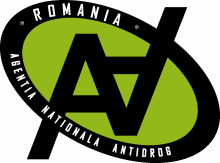  AGENŢIA  NAŢIONALĂ  ANTIDROG  CENTRUL REGIONAL DE PREVENIRE, EVALUARE ŞI CONSILIERE ANTIDROG SUCEAVA                                                                                                                                     CENTRUL DE PREVENIRE, EVALUARE ŞI CONSILIERE ANTIDROG BOTOŞANIIMPLEMENTAREA ,,Planului de acțiune local în domeniul drogurilor al județului Botoșani 2022 - 2026” – prezentarea rezultatelor și indicatorilor de evaluare obținuți în perioada IUNIE - DECEMBRIE 2022CAP.I. REDUCEREA CERERII DE DROGURIDomeniul prioritar PREVENIREA CONSUMULUI DE DROGURIObiectiv general 1: Consolidarea sistemului local de prevenire ce cuprinde totalitatea programelor, proiectelor şi intervenţiilor de prevenire (contextuală, universală, selectivă și indicată) adresate populaţiei generale, şcolare şi grupurilor vulnerabile, în baza evidenţelor ştiinţifice.Obiective specifice:1.1. Dezvoltarea intervenţiilor şi strategiilor contextuale și universale de prevenire adresate populaţiei generale1.2. Dezvoltarea intervenţiilor şi strategiilor pentru întârzierea vârstei de debut în consumul de droguri în rândul categoriilor de vârstă la risc şi grupurilor vulnerabile1.3. Facilitarea accesului categoriilor de persoane aflate la debutul consumului la măsuri de intervenție timpurie, în vederea evitării transformării consumului experimental/ ocazional de droguri în consum regulat1.4. Consolidarea parteneriatului cu societatea civilăDomeniul prioritar ASISTENȚA INTEGRATĂArie prioritară ASISTENȚA SPECIALIZATĂ A PERSOANELOR CARE CONSUMĂ DROGURIObiectiv general 2: Consolidarea și dezvoltarea, bazate pe evidențe ştiinţifice, a intervenţiilor şi serviciilor specializate de asistenţă medicală, psihologică şi a celor de reintegrare socialăObiective specifice:2.1. Facilitarea accesului persoanelor care consumă droguri la serviciile integrate de asistență medicală, psihologică și socială, în concordanță cu nevoile și particularitățile acestora2.2. Creșterea rezilienței și reducerea stigmatizării persoanelor care consumă droguri2.3. Aplicarea măsurilor de tratament alternative la sancțiunile coercitive în acord cu principiile justiției terapeutice pentru persoanele care consumă droguriObiectiv general 3: Dezvoltarea unei abordări integrate a consumului de droguri în sistemele privative de libertateObiective specifice:3.1. Asigurarea continuității serviciilor de asistență pentru persoanele care consumă droguri și care execută o pedeapsă privativă de libertate atât în perioada de reținere şi arest preventiv, de detenție cât și după liberare, având ca scop final reintegrarea socială3.2. Prevenirea consumului de droguri și a riscurilor și consecințelor asociate în sistemele privative de libertateCAP.II. REDUCEREA OFERTEI DE DROGURIObiectiv general 4: Consolidarea intervențiilor de contracarare a grupărilor de criminalitate organizată care își desfășoară activitatea pe raza județului Botoșani sau a grupărilor de sorginte română care țintesc statele membre U.E. care sunt implicate în traficul de droguri și au legături cu alte amenințări la adresa securității naționale4.1. Destructurarea grupărilor de criminalitate organizată active pe raza județului Botoșani, în special a celor cu o componentă transnațională și care pot:- încuraja colaborarea între diferite grupuri de criminalitate organizată- săvârși fapte de corupție-  reprezenta o amenințare la adresa siguranței naționale4.2. Intensificarea aplicării mecanismelor de identificare şi punere sub sechestru a bunurilor şi valorilor rezultate ca urmare a săvârşirii de infracţiuni la regimul drogurilor şi precursorilorObiectiv general 5: Întărirea capacității de detecție a cantităților mari de droguri, precursori și pre-precursori traficate pe raza județului Botoșani5.1. Intensificarea utilizării de tehnologii eficiente în identificarea și investigarea grupărilor de criminalitate organizată implicate în traficarea drogurilor în și prin județul Botoșani, care utilizează rutele de trafic comerciale consacrate (canale legale)	5.2. Creșterea capacității de detecție a cantităților mari de droguri la nivelul structurilor de aplicare a legii cu atribuții directe în combaterea traficului de droguri	Obiectiv general 6: Consolidarea mecanismului de control al circuitului licit al precursorilor și medicamentelor cu conținut stupefiant și de combatere a deturnării acestora precum și prevenirea și combaterea producției de droguri și a cultivării ilicite a plantelor cu conținut stupefiant6.1. Prevenirea și combaterea deturnării și traficării precursorilor și pre-precursorilor de droguri, identificarea laboratoarelor clandestine de droguri și creșterea capacității de prevenire și combatere a cultivării ilicite a canabisului în județul BotoșaniCAP.III. CONSOLIDAREA CAPACITATII OPERAȚIONALE DE RĂSPUNS - COOPERARE INTERINSTITUȚIONALĂ, MONITORIZARE ȘI COORDONAREObiectiv general 7. Asigurarea unui concept unitar de acţiune în domeniul problematicii drogurilor şi precursorilor, monitorizarea implementării politicilor naţionale în domeniul drogurilor, utilizarea eficientă a resurselor şi maximizarea rezultatelor intervenţiilor realizateObiective specifice:7.1. Optimizarea platformei de coordonare și cooperare interinstituțională în domeniul drogurilor, suport decizional în asigurarea rolului Centrului de Prevenire, Evaluare și Consiliere Antidrog Botoșani ca principal organism de coordonare și monitorizare privind activitățile de reducere a cererii de droguri în plan local7.2. Dezvoltarea și consolidarea capacității de răspuns a structurilor locale specializate în reducerea cererii si ofertei de droguriObiective specificeActivitățiPerioada de implementareRezultateIndicatori de evaluareTermen de evaluareInstituții implicate1.1. Dezvoltarea intervenţiilor şi strategiilor contextuale și universale de prevenire adresate populaţiei generale1.1.1. Realizarea de proiecte/ campanii naționale/ locale de informare, conștientizare a riscurilor și consecințelor negative ale consumului de droguri și promovarea alternativelor sănătoase la consumul de droguri, adresate populației generaleiunie 2022 - decembrie 20221. Proiectul național ,,Cum să creștem sănătoși”, implementat de C.P.E.C.A. Botoșani în parteneriat cu I.S.J. Botoșani2. Proiectul național ,,ABC-ul emoțiilor”, implementat de C.P.E.C.A. Botoșani în parteneriat cu I.S.J. Botoșani3. Proiectul național ,,Mesajul meu antidrog” , implementat de C.P.E.C.A. Botoșani în parteneriat cu I.S.J. Botoșani4. Campania națională ,,În siguranță la volan! Stop accidentelor!”, implementată de Serviciul de Probațiune Botoșani în parteneriat cu C.P.E.C.A. Botoșani și I.P.J. Botoșani5. Campania națională ,,Dincolo de aparențe”, desfășurată de I.P.J. Botoșani6. Campania națională ,,Ziua Internațională împotriva Consumului și Traficului Ilicit de Droguri – 26 iunie 2022” 7. Campania națională ,,Ziua Națională Fără Tutun – 17 noiembrie 2022”8. Campania națională ,,19 Zile de prevenire a abuzurilor și violențelor asupra copiilor și tinerilor”, desfășurată în perioada 1-19 noiembrie 20229. Campania locală ,,Școala în Siguranță”,desfășurată de I.J.J. Botoșani 10. Campania locală ,,Marți 13 - Ziua informării preventive”, desfășurată de Primăria Com. Suharău11. Proiect local ,,Info-Antidrog” în Centrul de Tineret Botoșani, desfășurat de D.J.S.T. Botoșani12. Activități preventive antidrog în sistem integrat în cadrul festivalului ,,Zilele Nordului” în perioada 12 - 14 august 2022 Darabani, desfășurate de C.P.E.C.A. Botoșani în cooperare cu alte structuri M.A.I.13. Activități preventive antidrog adresate conducătorilor auto și elevilor școlilor de șoferi, desfășurate de C.P.E.C.A. Botoșani în cooperare cu alte structuri M.A.I.14. Activități preventive antidrog în zona cluburilor, barurilor, teraselor, zonelor de agrement pe perioada sezonului estival, desfășurate de C.P.E.C.A. Botoșani în cooperare cu alte structuri M.A.I.15. Activități preventive antidrog în cadrul evenimentului ,,Zilele Comunei Vlăsinești – 15-16 august 2022”, desfășurate de Primăria Com. Vlăsinești16. Activități preventive antidrog în cadrul evenimentului ,,Festivalul Vinului Sârbi – 26 octombrie 2022”, desfășurate de Primăria Com. Vlăsinești17. Activități preventive de informare și conștientizare a populației generale cu privire la efectele negative ale consumului de tutun, alcool și substanțe psihoactive cu ocazia activităților cultural-artistice, sportiv-educative, tabere școlare, școli de vară, parcuri și zone de agrement din județul Botoșani- număr campanii/ proiecte naționale - 11- număr campanii/ proiecte locale - 15- număr beneficiari direcți – 10810- număr beneficiari indirecți – 1175- număr activități/ intervenții - 519anualC.P.E.C.A. Botoșani, I.P.J. Botoșani, I.J.J. Botoșani, Poliția Locală Botoșani, I.Ș.J. Botoșani,D.G.A.S.P.C. Botoșani,D.J.S.T. Botoșani, Serviciul de Probațiune Botoșani, Primăria Or. Bucecea, Primăria Or. Flămânzi, Primăria Or. Ștefănești,Primăria Or. Săveni, Primăria Com. Hlipiceni, Primăria Com. Frumușica, Primăria Com. Suharău,Primăria Com. Trușești,Primăria Com. Vlăsinești1.1. Dezvoltarea intervenţiilor şi strategiilor contextuale și universale de prevenire adresate populaţiei generale1.1.2. Realizarea de proiecte/ campanii naționale /locale care au ca scop creșterea influenței factorilor de protecție, scăderea influenței factorilor de risc, precum și dezvoltarea de abilități pentru categoriile de vârstă expuse riscului de consum de droguri, cu sprijinul părinților și al liderilor de opinie.iunie 2022 - decembrie 20221. Proiectul național ,,Necenzurat”, implementat de către C.P.E.C.A. Botoșani în parteneriat cu I.S.J. Botoșani2. Proiectul național ,,Acționăm just”, implementat de către C.P.E.C.A. Botoșani în parteneriat cu I.S.J. Botoșani3. Proiectul național ,,Eu și copilul meu” implementat de către C.P.E.C.A. Botoșani în parteneriat cu I.S.J. Botoșani și D.G.A.S.P.C. Botoșani4. Campanii naționale/ locale desfășurate de autoritățile administraței publice locale- număr campanii/ proiecte naționale - 7- număr campanii/ proiecte locale - 9- număr beneficiari direcți – 4242- număr beneficiari indirecți – 237- număr activități/ intervenții - 138anualC.P.E.C.A. Botoșani,I.S.J. Botoșani, D.G.A.S.P.C. Botoșani, Primăria Or. Bucecea, Primăria Or. Flămânzi, Primăria Or. Săveni,Primăria Com. Hlipiceni1.2. Dezvoltarea intervenţiilor şi strategiilor pentru întârzierea vârstei de debut în consumul de droguri în rândul categoriilor de vârstă la risc şi grupurilor vulnerabile.1.2.1. Realizarea de proiecte/campanii naționale/locale de prevenire adresate grupurilor vulnerabile pentru dezvoltarea de comportamente adictive.iunie 2022 - decembrie 20221. Campania locală ,,Adolescență fără delicvență”, implementată de către I.J.J. Botoșani2. Campanii naționale/locale de informare și conștientizare adresate  grupurilor vulnerabile3. Intensificarea (controalelor) acțiunilor de patrulare în zona instituțiilor de învățământ repartizate Poliției Locale;4. Verificarea societăților comerciale (cafe-bar, pizzerii, unități de alimentație publică) și descurajarea elevilor în a consuma băuturi alcoolice, procurarea produselor de tutun, precum și descurajarea absenteismului de la orele de învățământ desfășurată Poliția Locală Botoșani;5. Îndepărtarea din zona imediat apropiată de instituțiile de învățământ, cu ocazia evenimentelor organizate de școli, a persoanelor care nu-și justificau prezența, de către Poliția Locală Botoșani;- număr campanii/ proiecte naționale - 3- număr campanii/ proiecte locale - 12- număr beneficiari direcți – 5516- număr beneficiari indirecți – 170- număr activități/ intervenții - 356anualC.P.E.C.A. Botoșani,I.P.J. Botoșani, I.J.J. Botoșani, Poliția Locală Botoșani,I.S.J. Botoșani, D.G.A.S.P.C. Botoșani,D.S.P. Botoșani,D.J.S.T. Botoșani,Primăria Or. Bucecea, Primăria Or. Flămânzi,Primăria Or. Săveni,Primăria Com. Hlipiceni1.3. Facilitarea accesului categoriilor de persoane aflate la debutul consumului la măsuri de intervenție timpurie, în vederea evitării transformării consumului experimental/ ocazional de droguri în consum regulat1.3.1. Dezvoltarea măsurilor de intervenție timpurie pentru persoanele care au experimentat consumul de droguri, în vederea evitării trecerii de la un consum ocazional/ experimental la un consum de droguri regulatiunie 2022 - decembrie 2022- număr activități - în curs de desfășurare- număr beneficiari direcți - în curs de desfășurareanualProiectul național ,,Fred goes net”, implementat de C.P.E.C.A. Botoșani în parteneriat cu I.S.J.Botoșani și D.G.A.S.P.C. Botoșani este în curs de desfășurare în anul 2023.1.4. Consolidarea parteneriatului cu societatea civilă1.4.1. Implementarea de către societatea civilă cu suportul autorităților publice de proiecte/ campanii naționale/ locale de prevenire.iunie 2022 - decembrie 20221. Campanie locală desfășurată de Primăria Orașului Flămânzi- număr de programe/servicii- număr campanii/ proiecte locale - 1 - număr beneficiari direcți – 15- număr beneficiari indirecți – 35anualPrimăria Or. FlămânziObiective specificeActivitățiPerioada de implementareIndicatoriTermen de evaluareInstituții implicate2.1. Facilitarea accesului persoanelor care consumă droguri la serviciile integrate de asistență medicală, psihologică și socială, în concordanță cu nevoile și particularitățile acestora2.1.1. Implementarea serviciilor de nivel I de atragere şi motivare a persoanelor care consumă droguri, în special a consumatorilor problematiciiunie 2022 - decembrie 2022- număr și tip de servicii – 47 servicii medicale de urgență- număr de beneficiari - 47-  harta resurselor specificeanualSpitalul Județean de Urgență ,,Mavromati” Botoșani2.1. Facilitarea accesului persoanelor care consumă droguri la serviciile integrate de asistență medicală, psihologică și socială, în concordanță cu nevoile și particularitățile acestora2.1.2. Implementarea serviciilor de nivel IIiunie 2022 - decembrie 2022- număr și tip de servicii: - 14 servicii de evaluare medicală;- 16 servicii de evaluare psihologică;- 19 servicii de evaluare socială;- 30 informări și 32 ședințe de consiliere (psihologică și socială)- număr de beneficiari unici - 24anualC.P.E.C.A. Botoșani2.1. Facilitarea accesului persoanelor care consumă droguri la serviciile integrate de asistență medicală, psihologică și socială, în concordanță cu nevoile și particularitățile acestora2.1.3. Implementarea serviciilor specializate de nivel IIIiunie 2022 - decembrie 2022- număr și tip de servicii - 0- număr de beneficiari - 0- harta resurselor specifice - 0anual2.2. Creșterea rezilienței și reducerea stigmatizării persoanelor care consumă droguri2.2.1. Implementarea de proiecte/campanii/intervenţii de informare și sensibilizare a populaţiei generaleiunie 2022 - decembrie 2022- număr proiecte/ campanii/ intervenţii naționale -3- număr proiecte/ campanii/ intervenţii locale -4- număr beneficiari direcți -675 - număr beneficiari indirecți -30- număr activități - 34anualI.S.J. Botoșani, Primăria Or. Săveni2.3. Adaptarea sistemului de justiție terapeutică pentru persoanele care consumă droguri ca alternativă la sancțiunile coercitive în funcție de nevoile identificate2.3.1. Evaluarea și revizuirea mecanismului de referire a cazurilor persoanelor care consumă droguri și care au săvârșit fapte penale cu pericol social redus, în vederea includerii acestora în circuitul integrat de asistențăiunie 2022 - decembrie 2022- document evaluare – 18 ordonanțe evaluare - număr beneficiari referiți - 18anualC.P.E.C.A. Botoșani, D.I.I.C.O.T. – B.T. Botoșani 2.3. Adaptarea sistemului de justiție terapeutică pentru persoanele care consumă droguri ca alternativă la sancțiunile coercitive în funcție de nevoile identificate2.3.2. Implementarea măsurilor rezultate în urma evaluării, aplicabile sistemului de justiție terapeutică pentru persoanele care consumă droguriiunie 2022 - decembrie 2022- număr măsuri implementate – 7 includeri în programe integrate de asistență - număr și tip servicii: - 18 servicii de evaluare- 56 servicii de informare și consiliere- număr beneficiari - 7anualC.P.E.C.A. Botoșani, D.I.I.C.O.T. – B.T. Botoșani Obiective specificeActivitățiPerioada de implementareRezultateIndicatoriTermen de evaluareInstituții implicate3.1. Asigurarea continuității serviciilor de asistență pentru persoanele care consumă droguri și care execută o pedeapsă privativă de libertate atât în perioada de reținere şi arest preventiv, de detenție cât și după liberare, având ca scop final reintegrarea socială3.1.1. Evaluarea și actualizarea mecanismului de referire a cazurilor persoanelor care consumă droguri aflați în stare de reținere și arest preventiviunie 2022 - decembrie 2022-  document evaluare - 1- număr beneficiari -1anualC.P.E.C.A. Botoșani, I.P.J. Botoșani- C.R.A.P./.C.M.J. Botoșani3.1. Asigurarea continuității serviciilor de asistență pentru persoanele care consumă droguri și care execută o pedeapsă privativă de libertate atât în perioada de reținere şi arest preventiv, de detenție cât și după liberare, având ca scop final reintegrarea socială3.1.2. Furnizarea unui continuum de servicii integrate de asistență pentru persoanele care consumă droguri sau care se află în tratament de substituție atât în sistemul penitenciar cât și după liberareiunie 2022 - decembrie 20221. Program de asistență psihologică specifică destinat dependenței (jocuri de noroc, alcool, droguri)- numărul și tip servicii – 1 asistență psihologică- număr beneficiari - 50anualC.P.E.C.A. Botoșani, Penitenciarul Botoșani3.2. Prevenirea consumului de droguri și a riscurilor și consecințelor asociate în sistemele privative de libertate3.2.1. Implementarea de proiecte/campanii/intervenții de informare și sensibilizare adresate persoanelor private de libertateiunie 2022 - decembrie 20221. Activități preventive de informare si constientizare adresate persoanelor private de libertate, desfășurate de C.P.E.C.A. Botoșani în parteneriat cu Penitenciarul Botoșani și D.S.P. Botoșani- număr proiecte/ campanii/intervenții de prevenire - 2- număr beneficiari direcți – 78- număr beneficiari indirecți - 10anualC.P.E.C.A. Botoșani,Penitenciarul Botoșani,D.S.P. BotoșaniObiective specificeActivitățiPerioada de implementareIndicatoriTermen de evaluareInstituții implicate4.1. Destructurarea grupărilor de criminalitate organizată active pe raza județului Botoșani, în special a celor cu o componentă transnațională și care pot:- încuraja colaborarea între diferite grupuri de criminalitate organizată- săvârși fapte de corupție-  reprezenta o amenințare la adresa siguranței naționale4.1.1. Schimb de informații între structurile din cadrul Sistemului Național de Ordine și Siguranță Publică privind relația dintre criminalitatea legată de piețele drogurilor (producție, trafic și distribuție de droguri) și alte forme de criminalitate gravă (trafic de persoane, introducerea ilegală de migrați,  traficul de arme de foc, terorism, etc.) precum şi alte forme grave de criminalitate organizată(violență omoruri în legătură cu traficul de droguri și spălare de  bani, etc.)iunie 2022 - decembrie 2022- număr de investigații derulate de autoritățile naționale competente pe baza informațiilor transmise de instituțiile responsabile – 6 anualS.C.C.O. Botoșani, S.T.P.F. Botoșani 4.1. Destructurarea grupărilor de criminalitate organizată active pe raza județului Botoșani, în special a celor cu o componentă transnațională și care pot:- încuraja colaborarea între diferite grupuri de criminalitate organizată- săvârși fapte de corupție-  reprezenta o amenințare la adresa siguranței naționale4.1.2. Stabilirea de legături funcționale între autoritățile vamale și autoritățile de aplicare a legii, pentru detectarea activităților suspecte de acoperire a unor activități ilegale legate de traficul de droguri și activități de spălare de baniiunie 2022 - decembrie 2022- număr de investigații în care a fost folosit sprijinul Biroului Vamal de Interior Botoșani - 0anual4.1. Destructurarea grupărilor de criminalitate organizată active pe raza județului Botoșani, în special a celor cu o componentă transnațională și care pot:- încuraja colaborarea între diferite grupuri de criminalitate organizată- săvârși fapte de corupție-  reprezenta o amenințare la adresa siguranței naționale4.1.3. Număr de persoane cercetate de D.I.I.C.O.T. - Biroul Teritorial Botoșani pentru săvârșirea infracțiunii la regimul drogurilor și precursoriloriunie 2022 - decembrie 2022127 persoane cercetateanualD.I.I.C.O.T. – B.T. Botoșani4.1. Destructurarea grupărilor de criminalitate organizată active pe raza județului Botoșani, în special a celor cu o componentă transnațională și care pot:- încuraja colaborarea între diferite grupuri de criminalitate organizată- săvârși fapte de corupție-  reprezenta o amenințare la adresa siguranței naționale4.1.4. Număr de persoane trimise în judecată pentru săvârșirea de infracțiuni la regimul droguriloriunie 2022 - decembrie 202253 persoane trimise în judecatăanualD.I.I.C.O.T. – B.T. Botoșani4.2. Intensificarea aplicării mecanismelor de identificare şi punere sub sechestru a bunurilor şi valorilor rezultate ca urmare a săvârşirii de infracţiuni la regimul drogurilor şi precursorilor4.2.1. Identificarea în cadrul investigațiilor a veniturilor și bunurilor rezultate din săvârșirea infracțiunilor de trafic de droguri și confiscarea acestoraiunie 2022 - decembrie 2022- bunuri confiscate/ valorificate - 0anual4.2. Intensificarea aplicării mecanismelor de identificare şi punere sub sechestru a bunurilor şi valorilor rezultate ca urmare a săvârşirii de infracţiuni la regimul drogurilor şi precursorilor4.2.2. Valorificarea bunurilor, inclusiv a sumelor de bani provenite din săvârșirea de infracțiuni la regimul drogurilor și precursorilor iunie 2022 - decembrie 2022- sume de bani recuperate- bunuri valorificateanualDate gestionate de  A.N.A.B.I.Obiective specificeActivitățiPerioada de implementareRezultateIndicatoriTermen de evaluareInstituții implicate 5.1. Intensificarea utilizării de tehnologii eficiente în identificarea și investigarea grupărilor de criminalitate organizată implicate în traficarea drogurilor în și prin județul Botoșani, care utilizează rutele de trafic comerciale consacrate (canale legale)5.1.1. Utilizarea unor tehnologii eficiente, capabile să detecteze şi să monitorizeze comunicările membrilor grupărilor infracţionale organizate iunie 2022 - decembrie 2022- număr de cazuri în care au fost utilizate tehnologii noi - 2- număr de cazuri în care au fost identificate droguri - 2anualS.C.C.O. Botoșani5.2. Creșterea capacității de detecție a cantităților mari de droguri la nivelul structurilor de aplicare a legii cu atribuții directe în combaterea traficului de droguri5.2.1. Utilizarea unor tehnologii eficiente de control de securitate, de tip scanare, capabile să detecteze drogurile și precursorii de droguri pentru containere, camioane, concentrându-se asupra gărilor de tren și principalelor puncte de trecere a frontierei terestreiunie 2022 - decembrie 2022- număr de cazuri în care au fost utilizate măsurile de control - 5- număr de cazuri în care au fost identificate drogurica urmare a utilizării tehnologiilor de control și securitate - 0 - număr capturi/ cantități de droguri confiscate - 0anualS.T.P.F. Botoșani5.2. Creșterea capacității de detecție a cantităților mari de droguri la nivelul structurilor de aplicare a legii cu atribuții directe în combaterea traficului de droguri5.2.2. Înființarea de echipe comune de control pentru facilitarea detecției drogurilor (vamă, poliție, poliție de frontieră) iunie 2022 - decembrie 2022Participarea Biroului Vamal de Interior Botoșani în cadrul  Planului Operațional Național   Package Focus având ca scop monitorizarea pe o perioadă determinată a trimiterilor poștale și curierat expres  în ceea ce privește mărfurile prohibite (droguri,  și precursori din droguri)- număr echipe comune de control - 12- număr colete poștale verificate – 10- număr acțiuni desfășurate - 6anualS.T.P.F. Botoșani,  I.P.J. Botoșani,B.V.I. BotoșaniObiective specificeActivitățiPerioada de implementareRezultateIndicatoriTermen de evaluareInstituții implicate6.1. Prevenirea și combaterea deturnării și traficării precursorilor și pre-precursorilor de droguri, identificarea laboratoarelor clandestine de droguri și creșterea capacității de prevenire și combatere a cultivării ilicite a canabisului în județul Botoșani6.1.1. Schimb de date și informații cu autoritățile vamale și sectorul privat cu privire la detectarea importului de pre-precursori, precursori și echipamente  ce pot fi folosite pentru înființarea unor laboratoare clandestine de droguri sau culturi de canabisiunie 2022 - decembrie 2022- număr investigații inițiate - 2- număr întâlniri periodice organizate - 8anualS.C.C.O. Botoșani6.1. Prevenirea și combaterea deturnării și traficării precursorilor și pre-precursorilor de droguri, identificarea laboratoarelor clandestine de droguri și creșterea capacității de prevenire și combatere a cultivării ilicite a canabisului în județul Botoșani6.1.2 .Culegerea de date și informații cu valoare operativă și valorificarea acestora în procesul penal, privind înființarea unor laboratoare clandestine de droguri și cultivarea ilicită de canabis indoor și outdooriunie 2022 - decembrie 20222 culturi identificate :        - 1 cultură indoor;- 1 cultură outdoor.- număr de investigații inițiate - 2anualS.C.C.O. BotoșaniObiective specificeActivitățiPerioada de implementareRezultateIndicatoriTermen de evaluareInstituții implicate7.1. Optimizarea platformei de coordonare și cooperare interinstituțională în domeniul drogurilor, suport decizional în asigurarea rolului Centrului de Prevenire, Evaluare și Consiliere Antidrog Botoșani ca principal organism de coordonare și monitorizare privind activitățile de reducere a cererii de droguri în plan local7.1.1. Operaționalizarea mecanismului interinstituțional (Planul de acțiune al Județului Botoșani 2022-2026)iunie 2022 - decembrie 2022- grupuri de lucru locale (reducerea cererii, reducerea ofertei, cooperare cu organizații neguvernamentale și autorități ale administrației publice locale/ județene) – 5 anualI.P.J. Botoșani,I.J.J. Botoșani, S.T.P.F. Botoșani, S.C.C.O. Botoșani,C.P.E.C.A. Botoșani 7.1. Optimizarea platformei de coordonare și cooperare interinstituțională în domeniul drogurilor, suport decizional în asigurarea rolului Centrului de Prevenire, Evaluare și Consiliere Antidrog Botoșani ca principal organism de coordonare și monitorizare privind activitățile de reducere a cererii de droguri în plan local7.1.2. Adaptarea cadrului legislativ naționaliunie 2022 - decembrie 2022Nu au fost formulate inițiative legislative.Emitere Ordin Prefect nr. 281/05.07.2022 privind unele măsuri pentru punerea în aplicare a Planului de acțiune al județului Botoșani în domeniul drogurilor 2022 – 2026 pentru implementarea SN în domeniul drogurilor 2022 - 2026- inițiative legislative- Ordin Prefect – 1 (11 solicitări ca urmare a emiterii O.P.)anualInstituția Prefectului – Județul Botoșani7.1. Optimizarea platformei de coordonare și cooperare interinstituțională în domeniul drogurilor, suport decizional în asigurarea rolului Centrului de Prevenire, Evaluare și Consiliere Antidrog Botoșani ca principal organism de coordonare și monitorizare privind activitățile de reducere a cererii de droguri în plan local7.1.3. Elaborarea, implementarea, monitorizarea si evaluarea planurilor de acțiune locale în domeniul droguriloriunie 2022 - decembrie 2022Nu au fost întocmite evaluări/monitorizări ale planului de acțiune local în domeniul drogurilor de la elaborarea acestuia și până în prezent.- nr. evaluări/ monitorizărianual 7.2. Dezvoltarea și consolidarea capacității de răspuns a structurilor locale specializate în reducerea cererii și ofertei de droguri7.2.1. Atragerea și alocarea de fonduri nerambursabile în vederea creșterii eficienței și vizibilității la nivel local a structurilor implicate în gestionarea fenomenului 2022 - 2026- sume alocate - 20267.2. Dezvoltarea și consolidarea capacității de răspuns a structurilor locale specializate în reducerea cererii și ofertei de droguri7.2.2. Implementarea programelor de formare inițială şi continuă în domeniul droguriloriunie 2022 - decembrie 2022Nu au fost realizate sesiuni de formare în perioada supusă evaluării.- număr de sesiuni de formare organizate - 0- număr de beneficiari - 0- categorii profesionale formate anual7.2. Dezvoltarea și consolidarea capacității de răspuns a structurilor locale specializate în reducerea cererii și ofertei de droguri7.2.3. Facilitarea accesului la resurse de documentare în domeniul droguriloriunie 2022 - decembrie 2022Resursele bibliografice sunt disponibile pe site-ul oficial al Agenției Naționale Antidrog http://ana.gov.ro/rapoarte-si-studii/- resurse bibliografice disponibile – 53 - număr accesărianualC.P.E.C.A. Botoșani